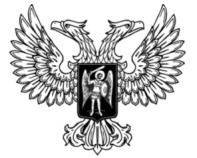 ДонецкАЯ НароднАЯ РеспубликАЗАКОНО ВНЕСЕНИИ ИЗМЕНЕНИЙ В ЗАКОН ДОНЕЦКОЙ НАРОДНОЙ РЕСПУБЛИКИ «О СЛУЖБЕ В ОРГАНАХ ВНУТРЕННИХ ДЕЛ ДОНЕЦКОЙ НАРОДНОЙ РЕСПУБЛИКИ»Принят Постановлением Народного Совета 13 октября 2017 годаСтатья 1 Внести в Закон Донецкой Народной Республики от 24 апреля 2015 года № 34-IНС «О службе в органах внутренних дел Донецкой Народной Республики» (опубликован на официальном сайте Народного Совета Донецкой Народной Республики 20 мая 2015 года) следующие изменения:1) пункты 5, 6, 7 части 2 статьи 38 изложить в следующей редакции:«5) периоды прохождения лицом военной службы (в том числе по контракту), службы в органах государственной безопасности, органах доходов и сборов, учреждениях и органах уголовно-исполнительной системы, органах и подразделениях республиканского органа исполнительной власти, реализующего государственную политику в сфере гражданской обороны, защиты населения и территорий от последствий чрезвычайных ситуаций, обеспечения пожарной безопасности;6) периоды замещения лицом должностей государственных гражданских служащих Донецкой Народной Республики;7) периоды замещения лицом должностей государственных гражданских служащих Украины;»;2) в статье 51:а) часть 6 изложить в следующей редакции:«6. Дисциплинарное взыскание должно быть наложено не позднее чем через один месяц со дня утверждения заключения по результатам служебного расследования или вынесения окончательного решения по уголовному делу. В указанные сроки не включаются периоды временной нетрудоспособности сотрудника, нахождения его в отпуске или в командировке.»;б) в части 19 исключить слова «проведенного кадровым подразделением органа исполнительной власти в сфере внутренних дел, его территориального органа, подразделения»;3) часть 4 статьи 52 изложить в следующей редакции:«4. Служебное расследование должно быть завершено не позднее чем через один месяц со дня принятия решения о его проведении. При наличии достаточных оснований, по мотивированному рапорту сотрудника, который проводит служебное расследование, срок может быть продлен уполномоченным руководителем (начальником), назначившим служебное расследование, но не более чем на один месяц. В указанный срок не включаются периоды временной нетрудоспособности сотрудника органов внутренних дел, в отношении которого проводится служебное расследование, нахождения его в отпуске или в командировке, а также время отсутствия сотрудника на службе по иным уважительным причинам.»;4) часть 1 статьи 69 после слов «Главой Донецкой Народной Республики» дополнить словами «или Советом Министров Донецкой Народной Республики».Глава Донецкой Народной Республики				              А.В.Захарченког. Донецк3 ноября 2017 года№ 195-IНС